Мини-сочинения к открытому классному часу. 7А 2019-2020 учебный годКлассный руководитель Василенко Е.В. «Наши деды- славные победы!»Живоглядов Давид  6 «а»  Загуменников Иван Сергеевич – мой прадед родился в 1902 году.Участник Великой Отечественной войны. На фронте был машинистом. Эшелоны перевозили военных и военное оборудование  Их часто бомбили фашисты. Погиб в конце войны.  Второй прадед - Шарафутдинов Зуфер на войне был танкистом.  Я горжусь и чту память своих прадедов.  Моим прадедам, воевавшим с  фашистами  посвещается…..Мой прадед
Рассказывал мне о войне.
Как в танке сражались,
Горели в огне,
Теряли друзей,
Защищая страну.
Победа пришла
В Сорок пятом году!Вечернее небо,
Победы салют.
Солдаты России
Наш сон берегут.
Я вырасту —
Детям своим расскажу,
Как прадеды их
Защищали страну!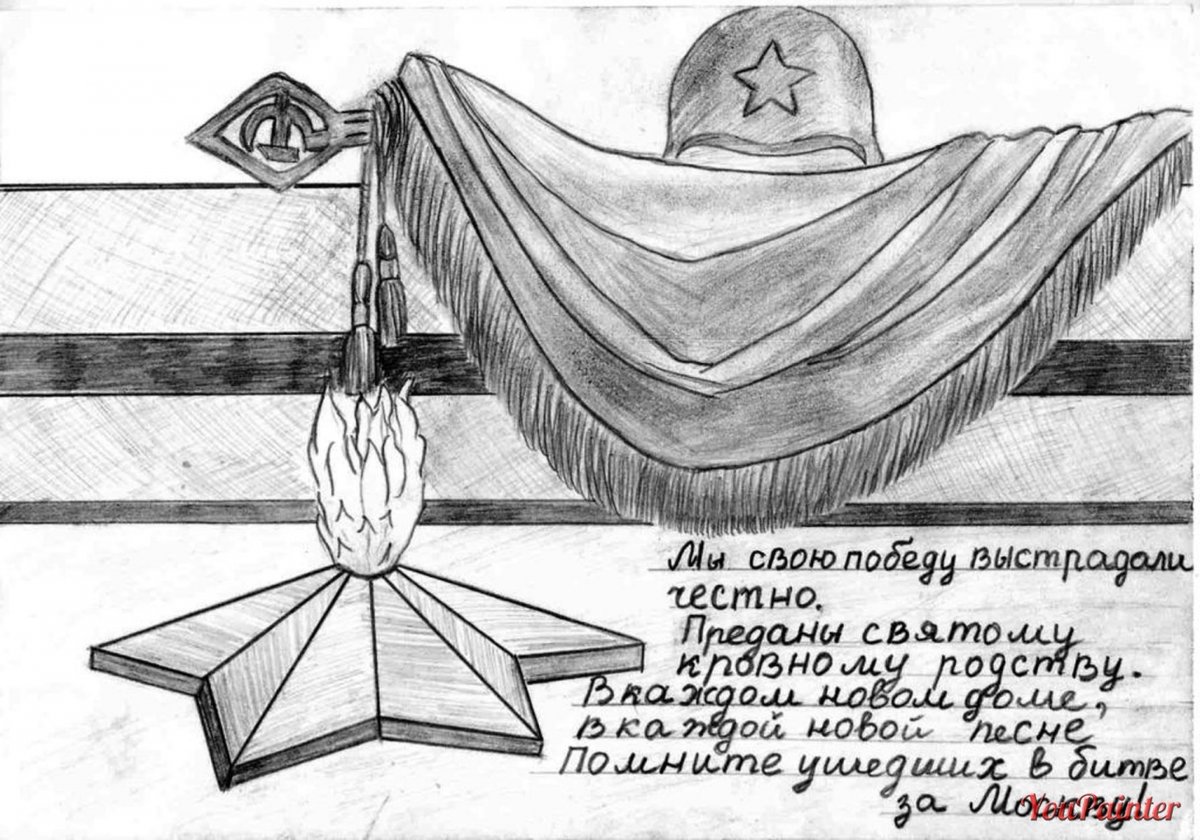 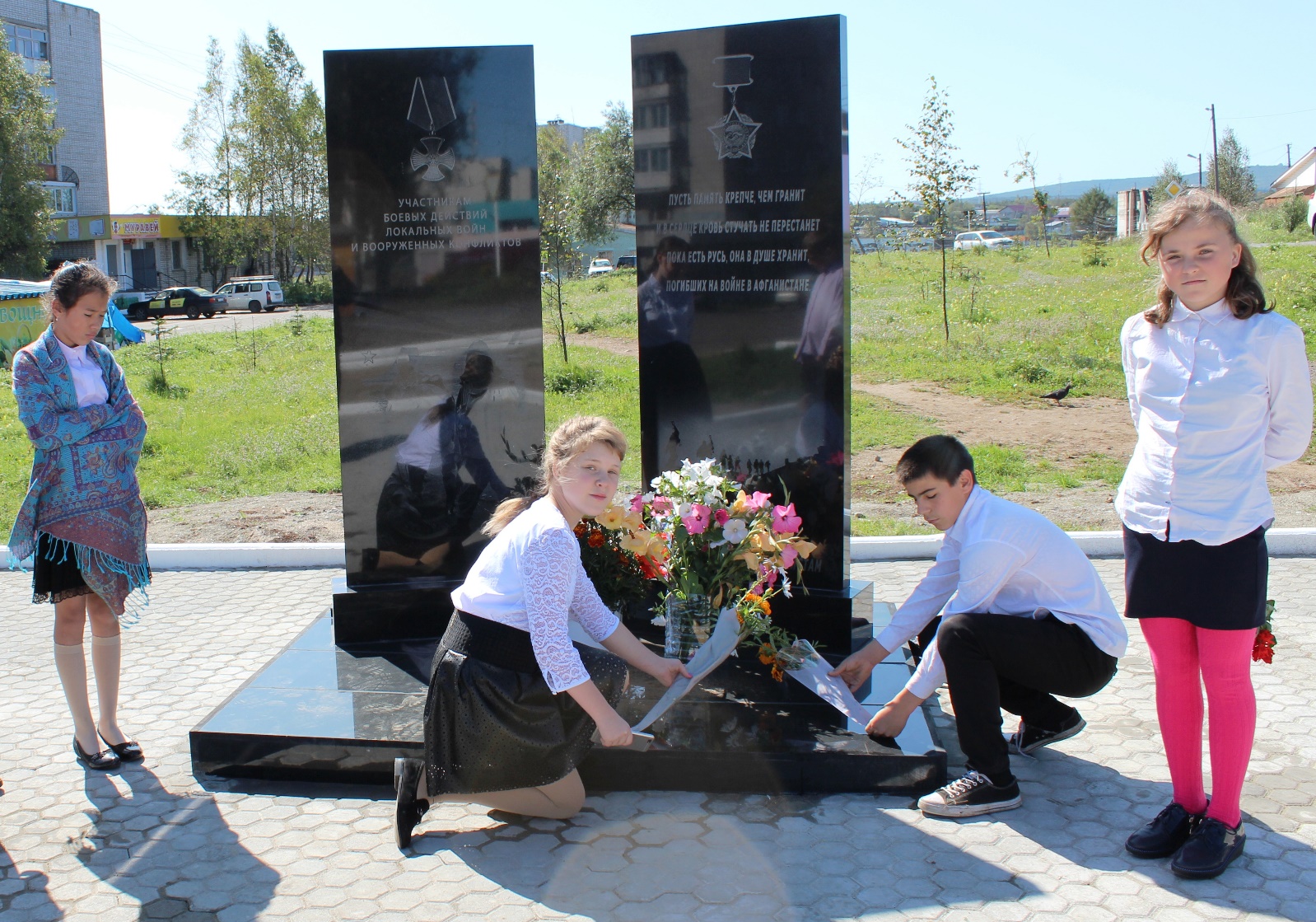 Заикин Александр«Я горжусь! Я чту!»   Прадедушка Самус Василий Иванович. Родился 5 мая 1924 года. Воевал на западном фронте, был переводчиком с румынского, венгерского языка. Награжден тремя медалями «За отвагу».  Прабабушка - Анастасия Сковородникова. Родилась в 1914 году. На войне с 17 лет.  Была ветераном войны и труда.     Прабабушка - Анастасия Сковородникова. Родилась в 1914 году. На войне с 17 лет.  Была ветераном войны и труда.Я горжусь и чту память своих прадедушки и прабабушки!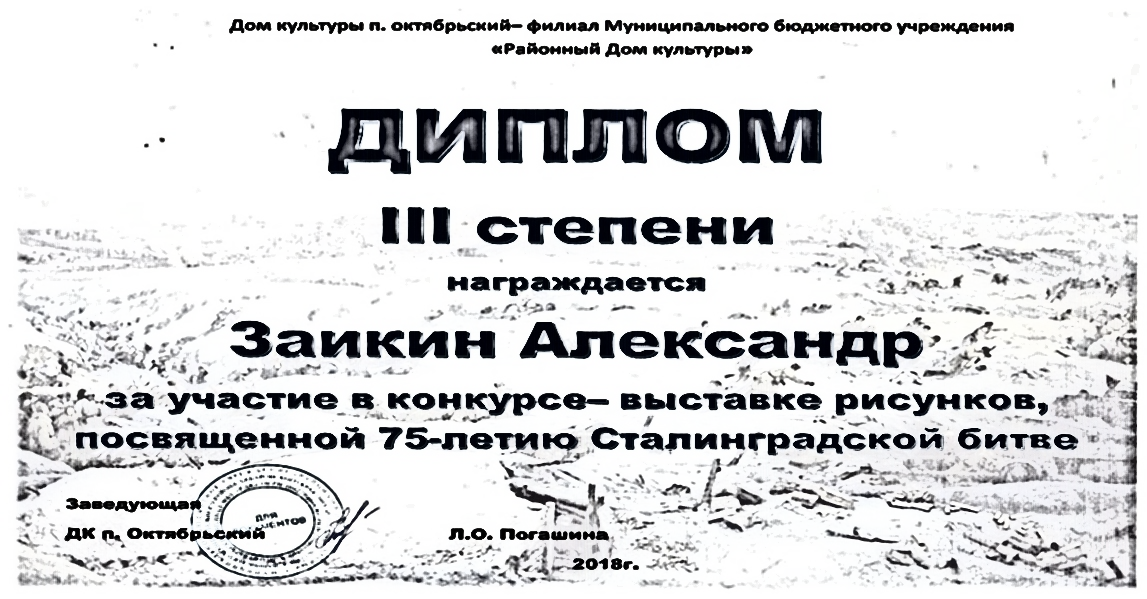 Заикин Александр«Я горжусь! Я чту!»   Прадедушка Самус Василий Иванович. Родился 5 мая 1924 года. Воевал на западном фронте, был переводчиком с румынского, венгерского языка. Награжден тремя медалями «За отвагу».  Прабабушка - Анастасия Сковородникова. Родилась в 1914 году. На войне с 17 лет.  Была ветераном войны и труда.     Прабабушка - Анастасия Сковородникова. Родилась в 1914 году. На войне с 17 лет.  Была ветераном войны и труда.Я горжусь и чту память своих прадедушки и прабабушки!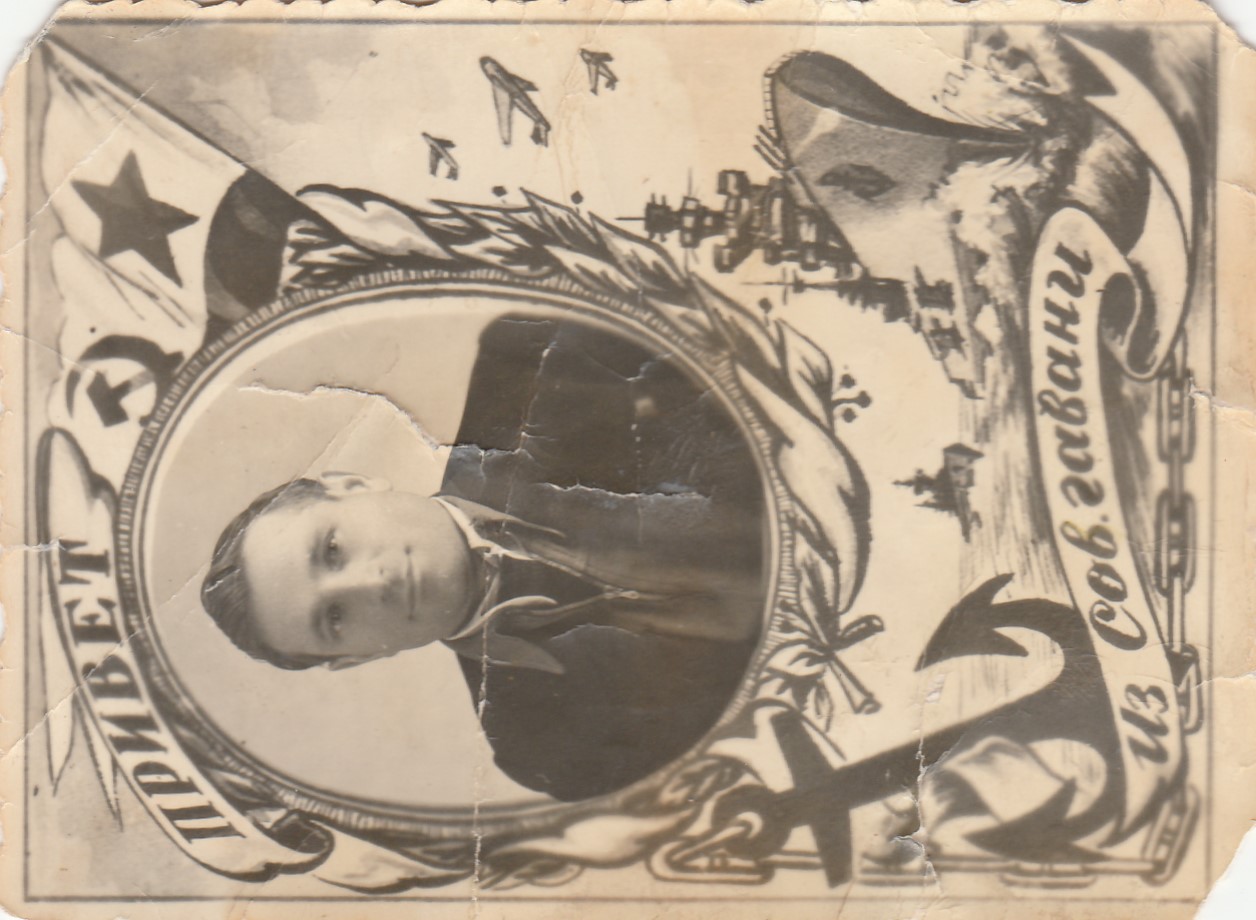 Самус Василий Иванович.1924 г.р.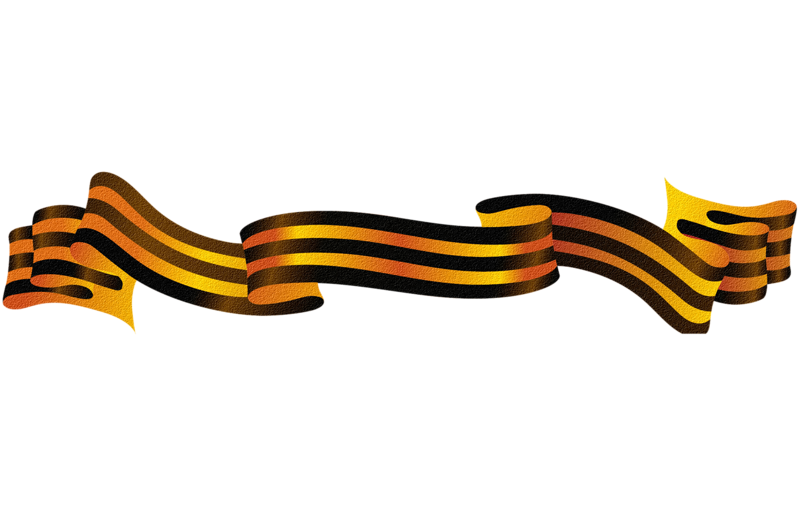 Силюти ДмитрийСилютин Илья Андрианович 1911 года – Мои воевал еще с Финской войны 1939 года. Погиб в октябре 1941 года под Москвой. Бомба попала в автомобиль. Был снабженцем. Кто такой снабженец? Это тот. Кто снабжал военные подразделения всем необходимым: продовольствием, военной одеждой, медикаментами.  Похоронен в братской могиле.Прабабушка Ометова Зоя Андреевна. 1928-1994. С 14 лет помогала фронту. В годы войны работала в с.Датта на заготовке рыбы для фронта. Рыба шла на продовольствие для бойцов советской Армии.Силюти ДмитрийСилютин Илья Андрианович 1911 года – Мои воевал еще с Финской войны 1939 года. Погиб в октябре 1941 года под Москвой. Бомба попала в автомобиль. Был снабженцем. Кто такой снабженец? Это тот. Кто снабжал военные подразделения всем необходимым: продовольствием, военной одеждой, медикаментами.  Похоронен в братской могиле.Прабабушка Ометова Зоя Андреевна. 1928-1994. С 14 лет помогала фронту. В годы войны работала в с.Датта на заготовке рыбы для фронта. Рыба шла на продовольствие для бойцов советской Армии.Силютин Илья Андрианович 1911 года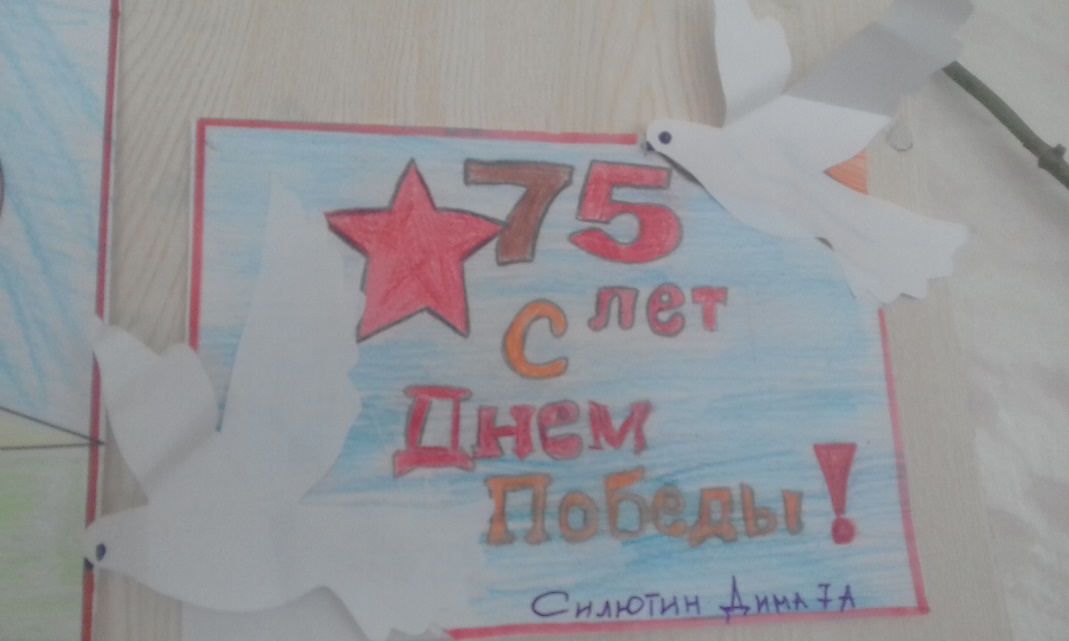 Мой вклад в защиту мира на ЗемлеСкорикова Ирина«Мой прапрадед».Прапрадед Аннушков  жил в г.Краснодар г.Губкин. Воевал с фашистами в рядах советской армии. Получил ранение – потерял руку. Но несмотря на это в  годы войны встретил мальчика – сироту, чеченца, усыновил его. Прапрадед дал ему свою фамилию, назвал Виктор – это мой родной прадед 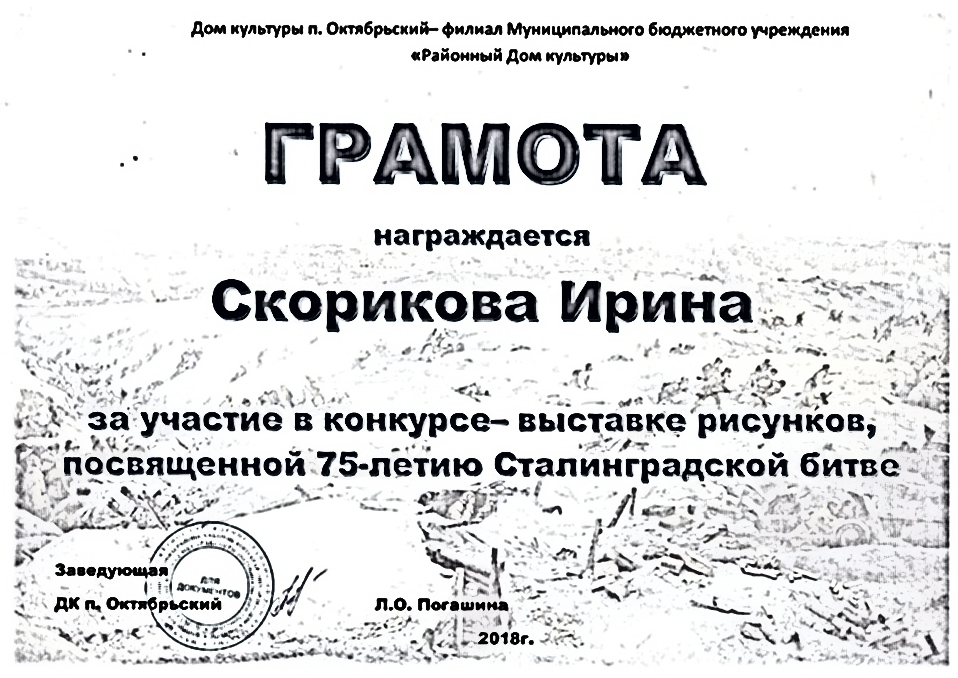 Мой вклад в защиту мира на Земле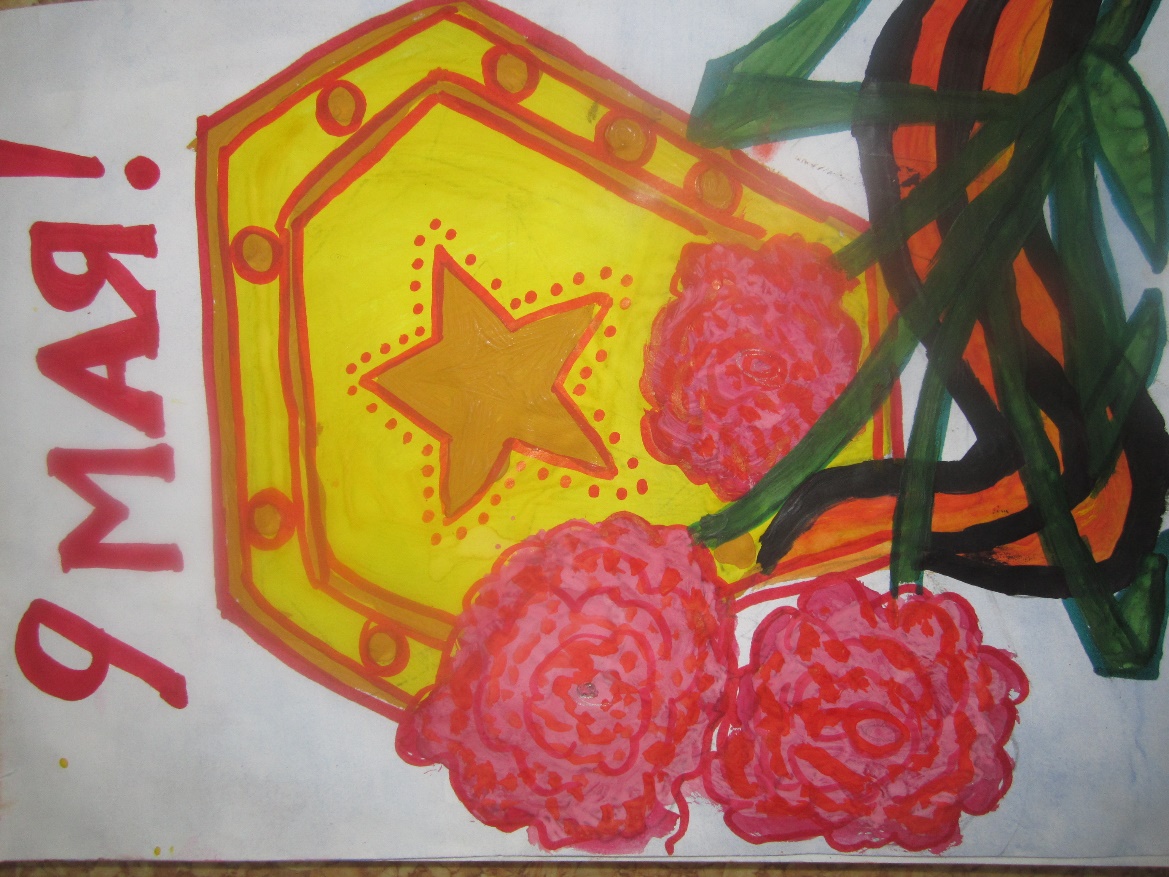 Мой вклад в защиту мира на ЗемлеРисунок к 75-летию Победы Яны К. 7 «а»Мой вклад в защиту мира на ЗемлеРисунок к 75-летию Победы Яны К. 7 «а»Заикин Александр«Я горжусь! Я чту!»   Прадедушка Самус Василий Иванович. Родился 5 мая 1924 года. Воевал на западном фронте, был переводчиком с румынского, венгерского языка. Награжден тремя медалями «За отвагу».  Прабабушка - Анастасия Сковородникова. Родилась в 1914 году. На войне с 17 лет.  Была ветераном войны и труда.     Прабабушка - Анастасия Сковородникова. Родилась в 1914 году. На войне с 17 лет.  Была ветераном войны и труда.Заикин Александр«Я горжусь! Я чту!»   Прадедушка Самус Василий Иванович. Родился 5 мая 1924 года. Воевал на западном фронте, был переводчиком с румынского, венгерского языка. Награжден тремя медалями «За отвагу».  Прабабушка - Анастасия Сковородникова. Родилась в 1914 году. На войне с 17 лет.  Была ветераном войны и труда.     Прабабушка - Анастасия Сковородникова. Родилась в 1914 году. На войне с 17 лет.  Была ветераном войны и труда.Самус Василий Иванович.1924 г.р.Силюти ДмитрийСилютин Илья Андрианович 1911 года – прадед. Воевал еще с Финской войны 1939 года. Погиб в октябре 1941 года под Москвой. Бомба попала в автомобиль. Был снабженцем. Кто такой снабженец? Это тот. Кто снабжал военные подразделения всем необходимым: продовольствием, военной одеждой, медикаментами.  Похоронен в братской могиле.«Все для фронта! Все для Победы!»Прабабушка Ометова Зоя Андреевна. 1928-1994. С 14 лет помогала фронту. В годы войны работала в с.Датта на заготовке рыбы для фронта. Рыба шла на продовольствие для бойцов советской Армии.Силюти ДмитрийСилютин Илья Андрианович 1911 года – прадед. Воевал еще с Финской войны 1939 года. Погиб в октябре 1941 года под Москвой. Бомба попала в автомобиль. Был снабженцем. Кто такой снабженец? Это тот. Кто снабжал военные подразделения всем необходимым: продовольствием, военной одеждой, медикаментами.  Похоронен в братской могиле.«Все для фронта! Все для Победы!»Прабабушка Ометова Зоя Андреевна. 1928-1994. С 14 лет помогала фронту. В годы войны работала в с.Датта на заготовке рыбы для фронта. Рыба шла на продовольствие для бойцов советской Армии.Силютин Илья Андрианович 1911 годаСкорикова Ирина«Мой прапрадед».Прапрадед Аннушков  жил в г.Краснодар г.Губкин. Воевал с фашистами в рядах советской армии. Получил ранение – потерял руку. Но несмотря на это в  годы войны встретил мальчика – сироту, чеченца, усыновил его. Прапрадед дал ему свою фамилию, назвал Виктор – это мой родной прадед Рисунок к 75-летию Победы Яны К. 7 «а»Рисунок к 75-летию Победы Яны К. 7 «а»